СЧАСТЬЯ ТЕБЕ, ЗЕМЛЯ!слова Л.Завальнюка                                                                                 музыка Ю.Саульского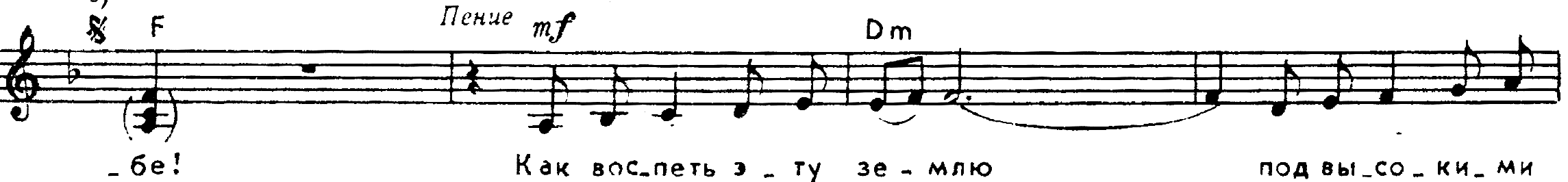 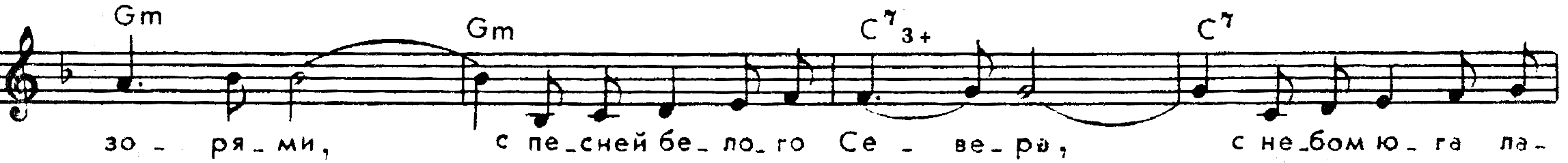 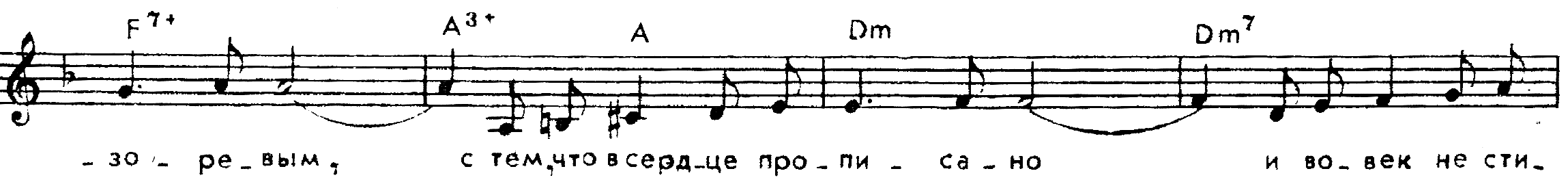 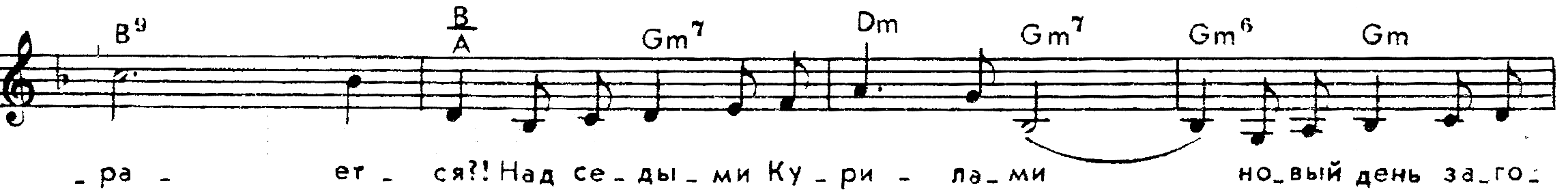 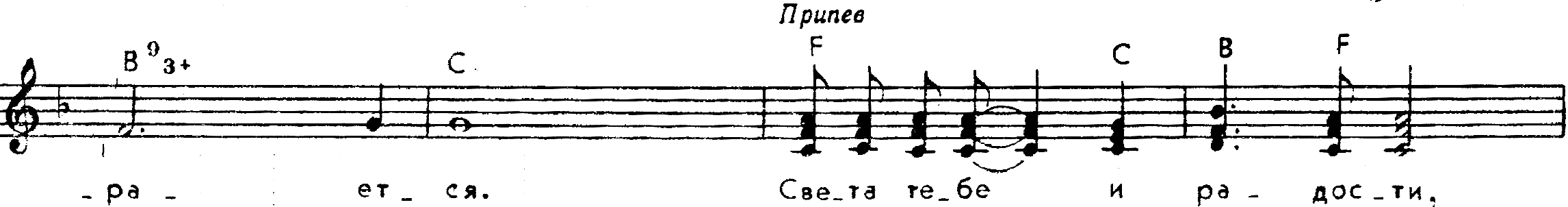 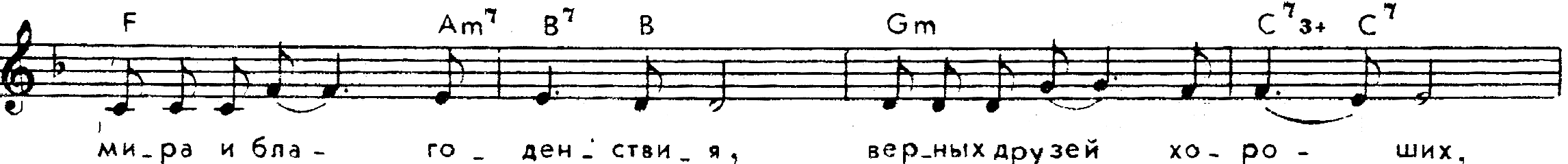 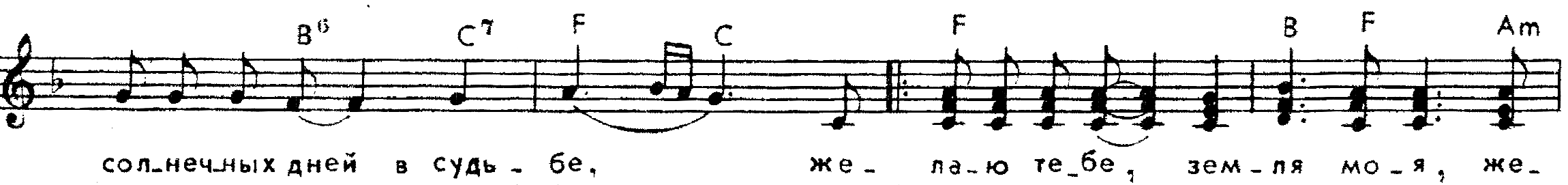 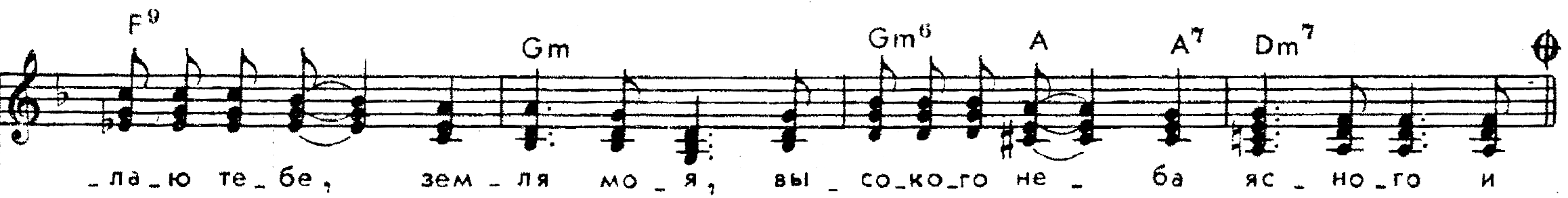 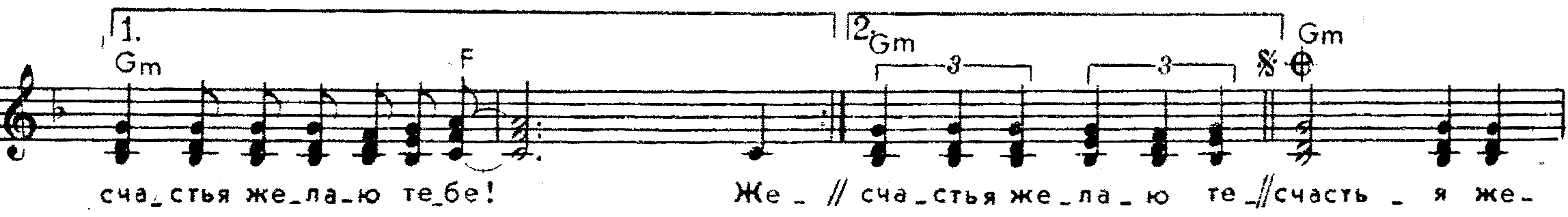 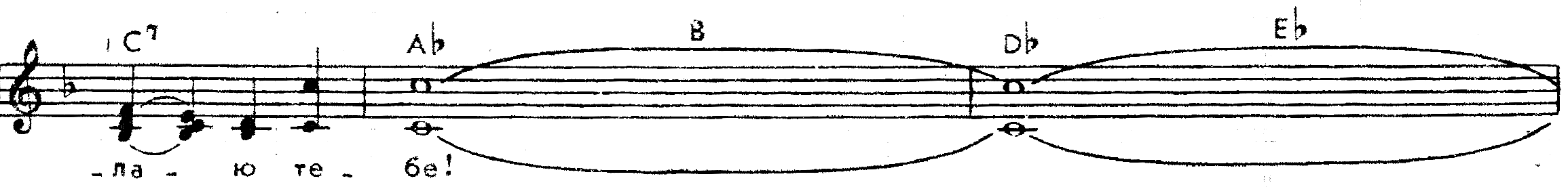 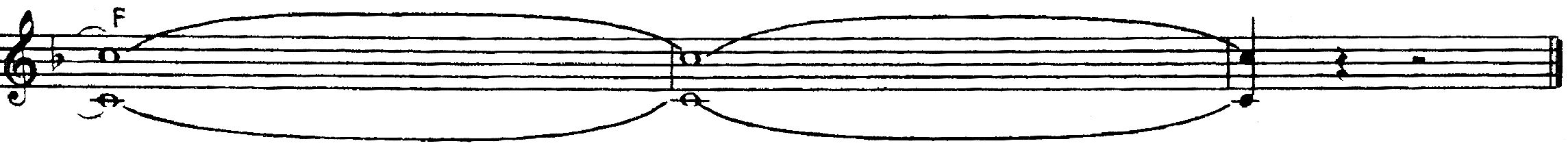 Как воспеть эту землю Под высокими зорями,С песней белого Севера,С небом юга лазоревым,С тем, что в сердце прописано И вовек не стирается?!Над седыми Курилами Новый день загорается.Припев: Света тебе и радости, Мира и благоденствия, Верных друзей хороших, Солнечных дней в судьбе, Желаю тебе, земля моя, Желаю тебе, земля моя, Высокого неба ясного И счастья желаю тебе!Как воспеть эту землю, —Всё, что прожито-пройдено,Всё, что в будни и праздники Именуется Родиной,Со степями широкими,С перелетными стаями,С городами далекими,Молодыми и старыми?!ПрипевВсе мечты и тревоги,Все надежды приемлю, Потому что всей кровью Я люблю эту землю,Где мой след ни рассеется, Что со мною ни станется, Это где-то посеется,Это в чем-то останется!Припев